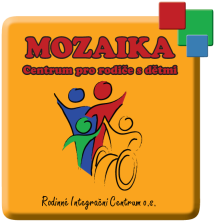 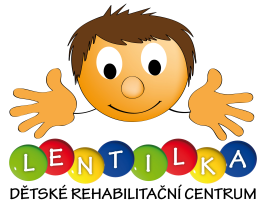 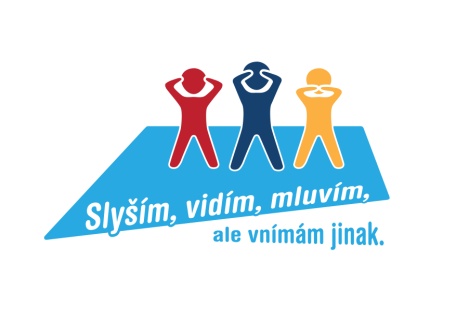 Zápis z kulatého stolu na téma:PRIORITY POTŘEB OSOB S AUTISMEM V PARDUBICKÉM KRAJIDne: 28. dubna 2014Místo: Lentilka – Dětské rehabilitační centrum PardubicePřítomni: viz prezenční listinaPředstavení přítomnýchPředstavení návrhu činností týkajících se priorit práce s osobami s PASDiskuzeVzhledem k absenci politických zástupců Pk, poslanecké sněmovny a senátu bylo usneseno, že z návrhu činností budou vymezeny aktuální priority, které budou projednány na jednání svolaném panem Ing. Šotolou, radním Pardubického kraje pro sociální věci a neziskový sektor. Cílem je projednat priority napříč politickým spektrem a napříč 3 resorty – zdravotnictví, školství a sociálních věcí a navázat mezioborovou spolupráci při řešení závažné problematiky – narůstajícího počtu osob s PAS.Odpovídá: Ing. Pavel Šotola, termín jednání do konce června 2014Určení aktuálních priorit: Přítomní diskutovali nad návrhy činností a shodli se na následujících aktuálních prioritách, kterými je potřeba se v nejbližším časovém období zabývat:OBLAST ZDRAVOTNICTVÍ:Včasná diagnostika, screening a zajištění dostatečného počtu dětských psychologů   pedopsychiatrůOBLAST ŠKOLSTVÍ:Zabezpečení asistenta pedagoga pro děti s PAS v předškolním a školním vzděláváníOBLAST SOCIÁLNÍCH VĚCÍ:Zajištění četnosti a dostupnosti sociálních služeb pro osoby s PAS – tzv. bílá mapaPodporování a navýšení kapacity terénních služeb a počtu intervencí pro děti do 7 let – včasná intervence specializovaná na děti s PAS, dostupná podpora celé rodiny dítěte s PASPodporování terénní práce pro dospělé osoby s PAS z důvodu absence těchto služeb pro danou cílovou skupinuPodporování ambulantních služeb pro osoby s PASZajištění fungování pobytových služeb s uzpůsobením podmínek pro osoby s PAS včetně zmapování potřebnosti vzniku jiných forem služebLegislativní návrh, zakotvení pozice osobního asistenta jako klíčové osoby pro osoby s PAS Zajištění vzdělávání pracovníků, aby mohly poskytovat odborné a kvalitní služby osobám s PASPodporování podmínek vstupu osob s PAS na trh práce SPOLEČNÁ OBLAST:Osvěta s využitím nově vzniklého adresáře komplexních služeb pro osoby s PASZachování činnosti pracovní skupiny, která bude aktuálně řešit problémy cílové skupiny, bude monitorovat potřeby a priority osob s PAS, zajišťovat prevenci a osvětu problematiky PAS aj.Adresář služeb:Konkrétním výstupem z jednání Pracovních skupin je Adresář služeb pro osoby s poruchami autistického spektra. Adresář obsahuje organizace, které mají zkušenosti s péčí o osoby s PAS. Je to pracovní materiál, který bude dle potřeb aktualizován – kontakt: RODINNÉ INTEGRAČNÍ CENTRUM, Prodloužená 278, 530 09 Pardubice, tel. 734 283 138, e-mail: sas.pardubice@gmail.com. Adresář bude uveřejněn na www.sluzby-pardubickykraj.cz, www.pardubice.eu, www.ric.cz a dále bude zpřístupněn na webových stránkách jednotlivých poskytovatelů služeb. Medializaci vzniku Adresáře zajistí za Pk – Ing. Šotola, O. Flégr (tisková zpráva, Duhové noviny), v rámci MMP (informace v Radničním zpravodaji) – Ing. Kamenická, Bc. Tlapáková – Školský portál Pardubického kraje. Závěr: V rámci diskuze byly vymezeny aktuální priority, které budou sloužit jako podklad k jednání politických zástupců a odborných zástupců 3 resortů Pardubického kraje – zdravotnictví, školství a sociálních služeb. Klíčovou osobou pro jednání je pan radní Ing. Pavel Šotola, který se nabídl na zajištění této společné schůzky, která proběhne nejpozději do konce června 2014.Cílem je nastavení mezioborové spolupráce, osvěta problematiky autismu, zajištění včasné diagnostiky a následně pak dostupných, kvalitních a odborných služeb zaměřených                  na  podporu celé rodiny s osobou s PAS.Pro další jednání bude vytvořena užší pracovní skupina v čele s panem Ing. Šotolou. Koordinaci bude zajišťovat Mgr. Gabriela Bělková.Zapsala: Mgr. Gabriela BělkováPřílohy: Aktuální priority osob s PAS v Pk Adresář služeb pro osoby s PAS v Pk